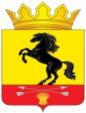                 АДМИНИСТРАЦИЯ		 МУНИЦИПАЛЬНОГО ОБРАЗОВАНИЯ                       НОВОСЕРГИЕВСКИЙ  РАЙОН	         ОРЕНБУРГСКОЙ ОБЛАСТИ                  ПОСТАНОВЛЕНИЕ                       ___28.02.2020___  №  ____154-п_____                    п. НовосергиевкаО внесении изменений в постановление администра-ции Новосергиевского района от 22.04.2015 №288-п «Об утверждении реестра муниципальныхуслуг муниципального образования Новосергиевский район Оренбургской области, подлежащих административ-ному регламентированию» В целях повышения эффективности расходования бюджетных средств, открытости и общедоступности информации по предоставлению муниципальных услуг населению  муниципального образования Новосергиевский район, в соответствии с Федеральным законом от 06.10.2003 №131-ФЗ «Об общих принципах организации местного самоуправления в Российской Федерации», уставом Новосергиевского района   Оренбургской  области:Внести изменения в постановление администрации Новосергиевского района  от 22.04.2015 №288-п «Об утверждении реестра муниципальных услуг муниципального образования Новосергиевский район Оренбургской области, подлежащих административному регламентированию», изложив приложение к постановлению в новой редакции согласно приложению.2. Контроль за  исполнением настоящего  постановления возложить на заместителя главы администрации района по экономическим вопросам Кривошееву И.И.3. Постановление вступает в силу со дня подписания и подлежит размещению на официальном сайте района. Глава администрации района 					            А.Д. ЛыковРазослано: Кривошеевой И.И., РОО, архивному отделу, Воронину В.В., Зеленскому С.С., Рыжову А.В., Тюрину А.Е., Хариной Т.А, Газизовой А.В., Филимоновой Н.В., Борисовой С.В., МФЦ, юристу, орготделу,  прокурору.                АДМИНИСТРАЦИЯ		 МУНИЦИПАЛЬНОГО ОБРАЗОВАНИЯ                       НОВОСЕРГИЕВСКИЙ  РАЙОН	         ОРЕНБУРГСКОЙ ОБЛАСТИ                  ПОСТАНОВЛЕНИЕ                       ___28.02.2020___  №  ____154-п_____                    п. НовосергиевкаО внесении изменений в постановление администра-ции Новосергиевского района от 22.04.2015 №288-п «Об утверждении реестра муниципальныхуслуг муниципального образования Новосергиевский район Оренбургской области, подлежащих административ-ному регламентированию» В целях повышения эффективности расходования бюджетных средств, открытости и общедоступности информации по предоставлению муниципальных услуг населению  муниципального образования Новосергиевский район, в соответствии с Федеральным законом от 06.10.2003 №131-ФЗ «Об общих принципах организации местного самоуправления в Российской Федерации», уставом Новосергиевского района   Оренбургской  области:Внести изменения в постановление администрации Новосергиевского района  от 22.04.2015 №288-п «Об утверждении реестра муниципальных услуг муниципального образования Новосергиевский район Оренбургской области, подлежащих административному регламентированию», изложив приложение к постановлению в новой редакции согласно приложению.2. Контроль за  исполнением настоящего  постановления возложить на заместителя главы администрации района по экономическим вопросам Кривошееву И.И.3. Постановление вступает в силу со дня подписания и подлежит размещению на официальном сайте района. Глава администрации района 					            А.Д. ЛыковРазослано: Кривошеевой И.И., РОО, архивному отделу, Воронину В.В., Зеленскому С.С., Рыжову А.В., Тюрину А.Е., Хариной Т.А, Газизовой А.В., Филимоновой Н.В., Борисовой С.В., МФЦ, юристу, орготделу,  прокурору.Приложение к постановлению администрации Новосергиевского района от 28.02.2020  № 154-п Реестр муниципальных услуг администрации муниципального образования Новосергиевский район Оренбургской области№п/п№п/пНаименование муниципальной  услугиОрган власти,   муниципальное учреждение, предоставляющее муниципальную услугуНПА, закрепляющий муниципальную услугуПолучатель услуги (по категориям и группам)ФинансированиеПоказатели конечного результата1.1.Предоставление информации из документов Архивного фонда Российской Федерации и других архивных документовАрхивный отдел администрации муниципального образования Новосергиевский районКонституция Российской Федерации, Закон Российской Федерации от 21.07.1993 № 5485-1 (ред. от  08.03.2015) «О государственной тайне», Федеральный закон от 27.07.2006 N 149-ФЗ "Об информации, информационных технологиях и о защите информации", Федеральный закон от 22.10.2004 № 125-ФЗ «Об архивном деле 
в Российской Федерации»- юридические лица и физические лица, обратившиеся в архив 
с заявлением.- иные физические и юридические лица, имеющие право в соответствии с законодательством Российской Федерации либо в силу наделения их заявителями в установленном порядке  полномочиями выступать от их имени при предоставлении муниципальной услуги (далее – заявитель).Местный бюджет- архивная справка, архивная выписка, архивная копия, информационное письмо, тематический обзор документов, тематический перечень документов;- копия архивного документа; - ответ об отсутствии запрашиваемых сведений и данных о месте их хранения;- ответ об отсутствии запрашиваемых сведений  с рекомендациями о месте их хранения (при наличии информации);- уведомление о направлении запроса по принадлежности в другие органы и организации;- ответ с объяснением причин неисполнения запроса.2.2.Предоставление гражданам жилых помещений муниципального жилищного фонда по договорам социального наймаВедущий специалист по обеспечению жильемФедеральный закон от 6 октября 2003 года № 131-ФЗ «Об общих принципах организации местного самоуправления в Российской Федерации»; Федеральный закон от 29.12.2004 года № 189-ФЗ "О введении в  действие Жилищного кодекса Российской Федерации"Физические лицаФедеральный бюджет;областной бюджет-заключение договора социального найма жилого помещения муниципального жилищного фонда администрации МО Новосергиевский район Оренбургской области;- отказ в заключение договора социального найма жилого помещения муниципального жилищного фонда администрации МО Новосергиевский район Оренбургской области3.3.Предоставление информации об очередности предоставления жилых помещений на условиях социального наймаВедущий специалист по обеспечению жильемФЗ N 8-ФЗ от 09.02.2009 «Об обеспечении доступа к информации о деятельности государственных органов и органов местного самоуправления»; Закон Оренбургской области от 23.11. 2005г. N 2733/489-III-ОЗ «О порядке ведения органами местного самоуправления учета граждан в качестве нуждающихся в жилых помещениях, предоставляемых по договорам социального найма»Граждане Российской Федерации, постоянно проживающие на территории Новосергиевского района, дети-сироты, дети, оставшиеся без попечения родителей, и лица из их числа, а также иные категории граждан, определенные федеральным законом, Указом Президента Российской Федерации или законом Оренбургской области, состоящие на учете в администрации Новосергиевского района в качестве нуждающихся в жилых помещенияхМестный бюджетПредоставление информации об очередности предоставления жилых помещений на условиях социального найма; ответ на поставленные в обращении вопросы4.4.Оказание содействия льготным категориям граждан в соответствии с действующим законодательством по предоставлению социальных выплат на приобретение (строительство) жильяВедущий специалист по обеспечению жильемПостановление Правительства РФ от 21. 03.2006 г. N 153 "Об утверждении правил выпуска и реализации государственных жилищных сертификатов в рамках реализации ведомственной целевой программы "Оказание государственной поддержки гражданам в обеспечении жильем и оплате жилищно-коммунальных услуг" государственной программы Российской Федерации "Обеспечение доступным и комфортным жильем и коммунальными услугами граждан Российской Федерации"Льготные категории гражданФедеральный бюджет;областной бюджетОказание содействия льготным категориям граждан по предоставлению социальных выплат на приобретение (строительство) жилья5.5.Выдача разрешения на строительство Главный архитекторГрадостроительный  кодекс  Российской Федерации от 29.12.2004г. N 191-ФЗ;Приказ Минстроя России от 19.02.2015г.  №117/пр «Об утверждении  формы разрешения на строительство и формы разрешения на ввод объектов в эксплуатацию»Физические и юридические лицаМестный бюджет-выдача (продление срока действия) разрешения на строительство;- отказ в выдаче (продлении срока действия) разрешения на строительство;6.6.Выдача градостроительного плана земельного участкаГлавный архитекторГрадостроительный  кодекс  Российской Федерации от 29.12.2004г. N 191-ФЗФизические и юридические лицаМестный бюджет- выдача градостроительного плана земельного участка;- мотивированный отказ в выдаче градостроительного плана земельного участка.7.7.Выдача разрешения на ввод объектов в эксплуатациюГлавный архитекторГрадостроительный  кодекс  Российской Федерации от 29.12.2004г. N 191-ФЗ, ПриказМинстроя России от 19.02.2015г.  №117/пр «Об утверждении  формы разрешения на строительство и формы разрешения на ввод объектов в эксплуатацию»Физические и юридические лицаМестный бюджет- выдача разрешения на ввод объекта в эксплуатацию;- отказ в выдаче разрешения на ввод объекта в эксплуатацию8.8.Выдача разрешения на строительство в случае, если строительство объекта капитального строительства планируется осуществить на территориях двух и более поселений в границах муниципального района, и в случае реконструкции объекта капитального строительства, расположенного на территориях двух и более поселений Главный архитекторГрадостроительный  кодекс  Российской Федерации от 29.12.2004 г. N 191-ФЗ;ПриказМинстроя России от 19.02.2015г.  №117/пр «Об утверждении  формы разрешения на строительство и формы разрешения на ввод объектов в эксплуатацию»Физические и юридические лицаМестный бюджет--  предоставление заказчику (заявителю) разрешения на строительство, удостоверяющего право на выполнение строительных работ, и разрешения на ввод объекта в эксплуатацию;- - решение об отказе в выдаче разрешения на строительство или на ввод объекта в эксплуатацию (в письменной форме) заявителю.9.9.Направление уведомления о соответствии (несоответствии) указанных в уведомлении о планируемых строительстве или реконструкции объекта индивидуального жилищного строительства или садового дома параметров объекта индивидуального жилищного строительства или садового дома установленным параметрам и допустимости (и (или) недопустимости) размещения объекта индивидуального жилищного строительства или садового дома на земельном участкеГлавный архитекторГрадостроительный  кодекс  Российской Федерации от 29.12.2004 г. N 191-ФЗЗаявителями являются физические или (и) юридические лица, являющиеся застройщиками, обратившиеся в орган местного самоуправления/ организацию с уведомлением о планируемых строительстве или реконструкции объекта индивидуального жилищного строительства или садового дома/ об изменении параметров планируемого строительства или реконструкции объекта индивидуального жилищного строительства или садового дома (далее – уведомление о планируемом строительстве).От имени заявителей могут выступать их представители, имеющие право в соответствии с законодательством Российской Федерации либо в силу наделения их в порядке, установленном законодательством Российской Федерации, полномочиями выступать от их имениМестный бюджет- направление уведомления о соответствии;- направление уведомления о несоответствии10.10.Направление уведомления о соответствии (несоответствии) построенных или реконструированных объекта индивидуального жилищного строительства или садового дома требованиям законодательства о градостроительной деятельностиГлавный архитекторГрадостроительный  кодекс  Российской Федерации от 29.12.2004 г. N 191-ФЗЗаявителями являются физические или (и) юридические лица, являющиеся застройщиками, обратившиеся в орган местного самоуправления/ организацию с уведомлением об окончании строительства или реконструкции объекта индивидуального жилищного строительства или садового дома (далее - уведомление об окончании строительства).От имени заявителей могут выступать их представители, имеющие право в соответствии с законодательством Российской Федерации либо в силу наделения их в порядке, установленном законодательством Российской Федерации, полномочиями выступать от их имени.Местный бюджетнаправление уведомления о соответствии;- направление уведомления о несоответствии11.11.Выдача разрешения на установку и эксплуатацию рекламной конструкции Отдел по защите прав потребителейФедеральный закон от 06.10. 2003 г. «Об общих принципах организации местного самоуправления в Российской Федерации» № 131-ФЗФизические и юридические лицаМестный бюджет- выдача либо отказ в выдаче разрешения на установку рекламной конструкции.12.12.Выдача разрешения на право организации розничного рынкаОтдел по защите правФедеральный закон от 06.10. 2003 г. «Об общих принципах организации местного самоуправления в Российской Федерации» № 131-ФЗЮридические лицаМестный бюджетВыдача заявителю следующих документов:1)разрешение на право организации розничного рынка при его выдачи впервые или при переоформлении2) разрешение на право организации розничного рынка с отметкой о продлении срока его действия3) уведомление об отказе в выдаче разрешения на право организации розничного рынка13.13.Заключение договора на установку и эксплуатацию рекламной конструкции на земельном участке, здании или ином недвижимом имуществе, находящемся в муниципальной Отдел по защите прав потребителейФедеральный закон от 06.10.2003 г. «Об общих принципах организации местного самоуправления в Российской Федерации» № 131-ФЗФизические и юридические лицаМестный бюджет- решение о выдаче разрешения на установку рекламной конструкции в виде разрешения администрации муниципального образования Новосергиевский район на установку рекламной конструкции;14.14.Выдача выписок изреестра муниципального имущества Оренбургской областиВедущий специалист по имуществуФедеральный закон от 6 октября 2003 г. «Об общих принципах организации местного самоуправления в Российской Федерации» № 131-ФЗ, Федеральный закон от 13.07.2015 № 218-ФЗ «О государственной регистрации недвижимости», Федеральный закон от 02.05.2006 № 59-ФЗ «О порядке рассмотрения обращений граждан Российской Федерации»     Граждане и юридические лица, заинтересованные в получении муниципальной услуги «Выдача выписок из реестра муниципального имущества Оренбургской области»;их уполномоченные представители, обратившиеся в администрацию с запросом о предоставлении муниципальной услугиМестный бюджет- выдача выписки из реестра муниципального имущества Оренбургской области5.5.Оформление документов на передачу квартир в собственность граждан (приватизация жилья) по многоквартирным и одноквартирным домамВедущий специалист по имуществуФедеральный закон от 6 октября 2003 г. «Об общих принципах организации местного самоуправления в Российской Федерации» № 131-ФЗ; Законом Российской Федерации от 04 июля 1991 года № 1541-1 «О приватизации жилищного фонда в РФ»Граждане и юридические лица, заинтересованные в предоставлении муниципальной услуги «Оформление документов на передачу квартир в собственность граждан (приватизация жилья) по многоквартирным и одноквартирным домам»; их уполномоченные представители, обратившиеся в администрацию с запросом о предоставлении муниципальной услугиМестный бюджет- заключение договора на передачу жилых помещений в собственность граждан.16.16.Предоставление информации об объектах недвижимого имущества, находящихся в муниципальной собственности и предназначенных для сдачи в арендуВедущий специалист по имуществуФедеральный закон от 6 октября 2003 г. «Об общих принципах организации местного самоуправления в Российской Федерации» № 131-ФЗ; Федеральный закон от 13.07.2015 № 218-ФЗ «О государственной регистрации недвижимости»; Федеральный закон от 02.05.2006 № 59-ФЗ «О порядке рассмотрения обращений граждан Российской Федерации»Граждане и юридические лица, заинтересованные в предоставлении муниципальной услуги «Предоставление информации об объектах недвижимого имущества, находящихся в муниципальной собственности и предназначенных для сдачи в аренду»; их уполномоченные представители, обратившиеся в администрацию с заявлением о предоставлении муниципальной услуги.Местный бюджет- письменный ответ на заявление, оформленный в текстовой или табличной форме и содержащий полную и достоверную информацию17.Предоставление в собственность, постоянное (бессрочное) пользование, в безвозмездное пользование, аренду земельных участков, находящихся в собственности муниципального образования, и земельных участков из состава земель, государственная собственность на которые не разграничена, юридическим лицам и гражданамПредоставление в собственность, постоянное (бессрочное) пользование, в безвозмездное пользование, аренду земельных участков, находящихся в собственности муниципального образования, и земельных участков из состава земель, государственная собственность на которые не разграничена, юридическим лицам и гражданамГлавный специалист-землеустроительЗемельный кодекс Российской Федерации от 25.10.2001 № 136-ФЗ; Федеральный закон от 25.10.2001 № 137-ФЗ «О введении в действие Земельного кодекса Российской Федерации»; Федеральный закон  от 13.07.2015 № 218-ФЗ «О государственной регистрации недвижимости»; Федеральный закон от 24.07.2002 N 101-ФЗ «Об обороте земель сельскохозяйственного назначения».Граждане и юридические лица, заинтересованные в предоставлении в собственность, постоянное бессрочное пользование, в безвозмездное пользование, аренду земельных участков, находящихся в собственности муниципального образования, и земельных участков из состава земель, государственная собственность на которые не разграничена (далее – земельные участки); их уполномоченные представители, обратившиеся в ОМСУ с запросом о предоставлении типовой муниципальной услуги.Местный бюджетрешение о предварительном согласовании предоставления земельного участка;решение об отказе в предварительном согласовании предоставления земельного участка или о возврате заявления о предварительном согласовании предоставления земельного участка; 18.Постановка на учет молодых семей для участия в подпрограмме «Обеспечение жильем молодых семей в Оренбургской области» государственной программы «Стимулирование развития жилищного строительства в Оренбургской области»Постановка на учет молодых семей для участия в подпрограмме «Обеспечение жильем молодых семей в Оренбургской области» государственной программы «Стимулирование развития жилищного строительства в Оренбургской области»Главный специалист по делам молодежиЖилищный кодекс Российской Федерации от 29.12.2004 №188-ФЗ; Постановление Правительства Российской Федерации от 17.12.2010 № 1050 «О реализации отдельных мероприятий государственной программы РФ «Обеспечение доступным и комфортным жильем и коммунальными услугами граждан РФ»; постановление Правительства Оренбургской области от 21.12.2018 № 834-пп «Об утверждении государственной программы «Стимулирование развития жилищного строительства в Оренбургской области»постоянно проживающая на территории Оренбургской области молодая семья, обратившаяся в орган местного самоуправления городского округа (сельского поселения) с запросом о предоставлении муниципальной услуги, хотя бы один из супругов которой является гражданином Российской Федерации, состоящая из супругов без детей, из супругов или одного родителя при неполной семье и одного и более детей.Местный бюджет- включение молодой семьи в состав участниц подпрограммы «Обеспечение жильем молодых семей в Оренбургской области на 2014–2020 годы»;- мотивированный отказ в предоставлении муниципальной услуги в письменной форме.19.Предоставление молодым семьям социальных выплат на приобретение (строительство) жилья  и их использование в рамках подпрограммы «Обеспечение жильем молодых семей в Оренбургской области» государственной программы "Стимулирование развития жилищного строительства в Оренбургской области"Предоставление молодым семьям социальных выплат на приобретение (строительство) жилья  и их использование в рамках подпрограммы «Обеспечение жильем молодых семей в Оренбургской области» государственной программы "Стимулирование развития жилищного строительства в Оренбургской области"Главный специалист по делам молодежиЖилищный кодекс Российской Федерации от 29.12.2004 №188-ФЗ; Постановление Правительства Российской Федерации от 17.12.2010 № 1050 «О реализации отдельных мероприятий государственной программы РФ «Обеспечение доступным и комфортным жильем и коммунальными услугами граждан РФ»; постановление Правительства Оренбургской области от 21.12.2018 №834-пп «Об утверждении государственной программы «Стимулирование развития жилищного строительства в Оренбургской области»Молодая семья, включенная в список претендентов для получения социальной выплаты на приобретение (строительство) жилья по подпрограмме «Обеспечение жильем молодых семей в Оренбургской области на 2014–2020 годы»Местный бюджет, федеральный и областной бюджеты- предоставление социальных выплат на приобретение (строительство) жилья молодым семьям в рамках подпрограммы «Обеспечение жильем молодых семей в Оренбургской области на 2014–2020 годы»;- мотивированный отказ в предоставлении муниципальной услуги.20Присвоение спортивных разрядов "второй спортивный разряд" и "третий спортивный разряд" спортсменамПрисвоение спортивных разрядов "второй спортивный разряд" и "третий спортивный разряд" спортсменамМКУ «КФКиС»Федеральным законом от 4 декабря 2007 года № 329-ФЗ «О физической культуре и спорте в Российской Федерации»,  Законом Оренбургской области от 29 декабря 2010 года № 4175/979-IV-ОЗ                                «О физической культуре и спорте в Оренбургской области», приказом Министерства спорта Российской Федерации от 20.02.2017 № 108 «Об утверждении положения о Единой всероссийской спортивной классификации»Региональные спортивные федерации, зарегистрированные в качестве юридических лиц, а также без регистрации юридического лица, но являющиеся структурными подразделениями общероссийских спортивных федераций (далее – заявители)Местный бюджет- выдача заверенной копии приказа о предоставлении муниципальной услуги, занесение сведений о присвоении спортивного разряда в зачетную классификационную книжку спортсмена, выдача нагрудного значка спортивного разряда.              - выдача письменного ответа об отказе в присвоении спортивного разряда спортсмену.